なにわエコ良品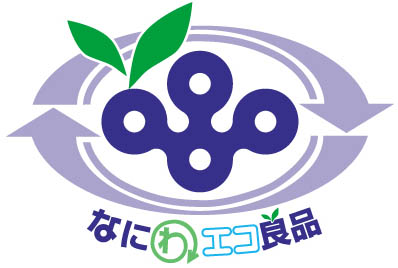 工事資材211010・リプラギフロアーマット(K1)211011・リプラギフロアーマット(K3)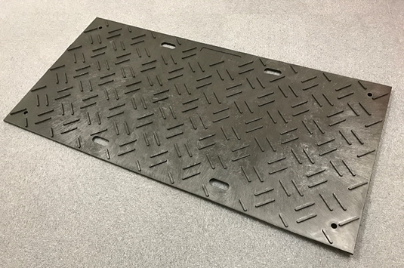 ●廃プラスチック（ブルーシート、ポリドラム）を使用した養生マット。軟弱地盤・未舗装場所・臨時駐車場などの保護、緩衝材に使用。両面リブ付き。●腐敗することなく耐久性、耐候性、耐薬品性に優れた製品。問合せ先：川瀬産業株式会社住所：貝塚市加神2-20-35電話番号：072-436-1030ファックス番号：072-436-1035URL：https://www.eco-kawase.co.jp/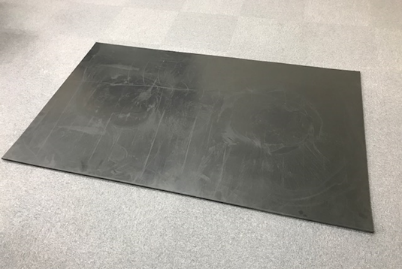 ●廃プラスチック（ブルーシート、ポリドラム）を使用した養生マット。軟弱地盤・未舗装場所・臨時駐車場などの保護、緩衝材に使用。両面フラット。●腐敗することなく耐久性、耐候性、耐薬品性に優れた製品。問合せ先：川瀬産業株式会社住所：貝塚市加神2-20-35電話番号：072-436-1030ファックス番号：072-436-1035URL：https://www.eco-kawase.co.jp/211012・リプラギフロアーマット(K6)211013・リプラギフロアーマット(S7)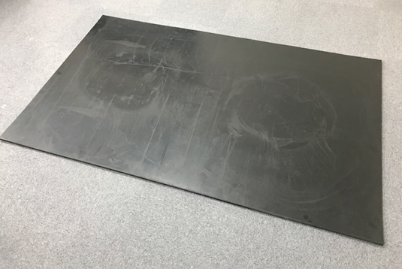 ●廃プラスチック（ブルーシート、ポリドラム）を使用した養生マット。軟弱地盤・未舗装場所・臨時駐車場などの保護、緩衝材に使用。両面フラット。●腐敗することなく耐久性、耐候性、耐薬品性に優れた製品。問合せ先：川瀬産業株式会社住所：貝塚市加神2-20-35電話番号：072-436-1030ファックス番号：072-436-1035URL：https://www.eco-kawase.co.jp/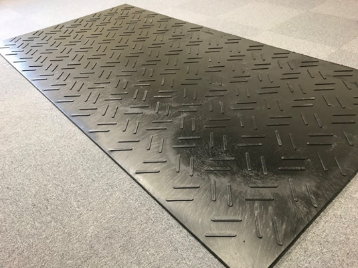 ●廃プラスチック（ブルーシート、ポリドラム）を使用した養生マット。軟弱地盤・未舗装場所・臨時駐車場などの保護、緩衝材に使用。片面リブ付き。●腐敗することなく耐久性、耐候性、耐薬品性に優れた製品。問合せ先：川瀬産業株式会社住所：貝塚市加神2-20-35電話番号：072-436-1030ファックス番号：072-436-1035URL：https://www.eco-kawase.co.jp/221001~221004・リフモRF-12,RF-8,RF-5,RF-3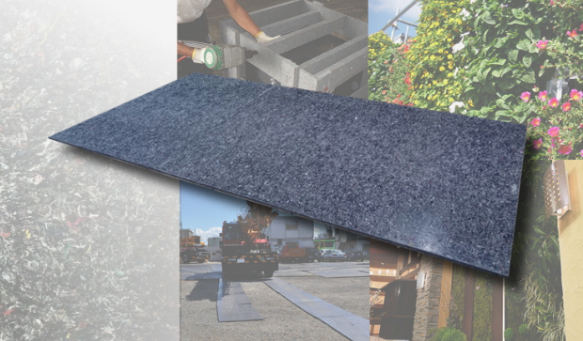 ●古着で出来た敷板。軽量かつ丈夫で割れにくい。●工事用敷板、床材、道路標識などとして使用。
問合せ先：門倉貿易株式会社住所：神戸市中央区海岸通５番地商船三井ビル503号電話番号：078-331-8734ファックス番号：078-391-0903URL：https://www.kadoco.co.jp/